AL COMUNE DI VAILATEUFFICIO TRIBUTIAUTODICHIARAZIONE ORIGINARIA DI LOCALI ED AREE TARIFFABILI TARI (TASSA RIFIUTI) - UTENZE DOMESTICHEDichiarazione sostitutiva di atto di notorietà (artt. 38,47 e 48 del D.P.R. 445/2000)“Le dichiarazioni mendaci, la falsità negli atti e l’uso di atti falsi, sono puniti ai sensi del codice penale e delle leggi speciali in materia” (D.P.R. N. 445/2000). “Qualora dal controllo emerga la non veridicità del contenuto della dichiarazione, il dichiarante decade dai benefici eventualmente conseguenti al provvedimento emanato sulla base della dichiarazione non veritiera” (art. 11, comma 3 D.P.R. 403/98).	Nuova utenza		Subentro		    	Modifica datiNominativo (subentro/variazione) ………...................................…………………..Nominativo (nuova utenza) ...........................................................................Il/La sottoscritto/a  Cognome                                            Nome           		            nato a                    	                           il    Indirizzo     		 	       			                      Comune                                                CapRecapito telefonico       			  Codice Fiscale Invio fatture/comunicazioni (solo se diverso dall’indirizzo della fornitura)Indirizzo     		 	       			                      Comune                                               CapVisto il regolamento comunale per l’applicazione della TARICHIEDE  L’ATTIVAZIONE DELLA TARIdal________________________               n° persone occupanti l’immobile ____________________________  in qualità di:  proprietario dal ________________  locatario dal __________________  altro dal _________________  Nominativo proprietario se diverso dall’occupante :………….……………………………………per l’immobile sito in :    Indirizzo     		 	       			                        Comune                                              CapComunica  i  dati catastali dell’immobile (dati obbligatori):Allega alla presente i seguenti documenti:         copia documento di riconoscimento 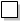 Altro ________________________________ Il contribuente dichiara di essere a conoscenza  che la cessazione dell’occupazione o conduzione dei locali e delle aree tassabili deve essere comunicata per iscritto all’ufficio tributi del Comune. In mancanza di tale comunicazione scritta  il Comune ha titolo a pretendere il pagamento del tributo.  Ai sensi dell’art. 13 del D .Lgs 196/2003, la informiamo che il trattamento  dei dati personali forniti  o comunque acquisiti è finalizzato all’assolvimento del la gestione della posizione del contribuente ai fini TARI , con l’utilizzo  di procedure anche informatiche, nei modi e nei  limiti necessari per perseguire le predette finalità, anche in caso di  eventuale comunicazione a terzi.I dati personali acquisiti con la presente nota  possono essere comunicati agli enti di riscossione nonché alle società appaltatrici connesse con il servizio di raccolta rifiuti solidi urbani . Il dichiarante può  rivolgersi, in ogni momento, al Comune di Vailate:per beneficiare i dati che lo riguardano  e farli eventualmente  aggiornare , integrare, rettificare , cancellare, chiederne il blocco ed opporsi  al loro trattamento, se trattati in violazione della L3gge (art. 7 del D. Lgs 196/2003).Responsabile del procedimento è  Brighenti.Responsabile del servizio è  Nadia.Responsabile  del trattamento  dati è  il  Comune di Vailate.Data _____________________________                    Firma  ________________________________ VAILATE26019Locale Superficie Altezza ≥ Appartamento (vani principali)Mq _______ Mt _______ Vani accessori (es. corridoi, ingressi interni, anticamere,ripostigli, soffitte, bagni, scale)Mq _______ Mt _______ Locali di servizio (es. cantine, autorimesse, lavanderie, disimpegni, serre pavimentate) Mq _______ Mt _______ Altro ____________________________________________Mq _______Mt _______TOTALE METRATURADati Catastali dell’Immobile (ABITAZIONE)Dati Catastali dell’Immobile (ABITAZIONE)Dati Catastali dell’Immobile (ABITAZIONE)Dati Catastali dell’Immobile (ABITAZIONE)Dati Catastali dell’Immobile (ABITAZIONE)Dati Catastali dell’Immobile (ABITAZIONE)Dati Catastali dell’Immobile (ABITAZIONE)Codice Comune CatastaleCodice Comune CatastaleSezione Urbana(compilare per immobile urbano solo se presente)Sezione Urbana(compilare per immobile urbano solo se presente)FoglioFoglioSubalternoSubalternoMappale/ParticellaSegue Particella1CategoriaDati Catastali dell’Immobile (BOX, CANTINA, ALTRO)Dati Catastali dell’Immobile (BOX, CANTINA, ALTRO)Dati Catastali dell’Immobile (BOX, CANTINA, ALTRO)Dati Catastali dell’Immobile (BOX, CANTINA, ALTRO)Dati Catastali dell’Immobile (BOX, CANTINA, ALTRO)Dati Catastali dell’Immobile (BOX, CANTINA, ALTRO)Dati Catastali dell’Immobile (BOX, CANTINA, ALTRO)Codice Comune CatastaleCodice Comune CatastaleSezione Urbana(compilare per immobile urbano solo se presente)Sezione Urbana(compilare per immobile urbano solo se presente)FoglioFoglioSubalternoSubalternoMappale/ParticellaSegue Particella1Categoria